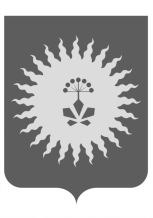 АДМИНИСТРАЦИЯ                                    АНУЧИНСКОГО МУНИЦИПАЛЬНОГО РАЙОНАР А С П О Р Я Ж Е Н И ЕОб определении  уполномоченного органа в сфере муниципально-частного партнерстве в Анучинском муниципальном районеОпределить финансово - экономическое управление администрации Анучинского муниципального района уполномоченным органов в сфере  муниципального частного партнёрства в Анучинском муниципальном районе. Общему отделу администрации Анучинского муниципального района  (Бурдейной С.В.)  разместить настоящее распоряжение на официальном сайте  администрации Анучинского муниципального района  в информационно-телекоммуникационной сети «Интернет».  3. Контроль,  за выполнением настоящего распоряжения возложить на первого заместителя главы  администрации Анучинского муниципального района (Каменева А.П.).Глава Анучинского муниципального района 	С.А. Понуровский        23.07.2019с. Анучино№241-р